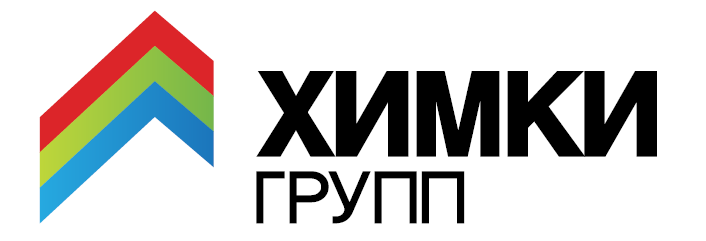 Сообщение в СМИ  25 мая 2015 года«Химки Групп» начинает закрытые продажи во второй очереди ЖК «Олимпийская деревня Новогорск. Курорт» С 1 июня девелоперская компания «Химки Групп» объявляет о начале закрытых (предварительных) продаж квартир во второй очереди жилого комплекса «Олимпийская деревня Новогорск. Курорт»  - самом новом проекте девелопера, который строится в одноименном подмосковном районе. В рамках закрытых (предварительных) продаж узкий пул клиентов в течение месяца  - с 1 по 30 июня - получит возможность в числе первых и по самой низкой стартовой цене выбрать и забронировать лучшие предложения во второй очереди жилого комплекса «Олимпийская деревня Новогорск. Курорт», строительство которого полным ходом идет в семейном спортивно-образовательном кластере.  Для широкого круга покупателей официальный старт продаж нового проекта  будет анонсирован в ближайшее время. «Химки Групп» – флагман совершенно нового для нашей страны направления девелопмента. Наше призвание – это не только строительство и создание комфортного жилья, но и уникальной спортивно-образовательной инфраструктуры, повышающей уровень культурного и социального развития общества, а - главное - молодого поколения. При реализации наших проектов мы привлекаем в союзники профессиональных спортсменов, актеров, деятелей культуры – людей, чье кредо – быть истинными профессионалами, готовыми передать свое мастерство ученикам. Мы искренне верим, что именно такой девелопмент, направленный на совершенствование общества в целом, нужен сейчас нашей стране. «Химки Групп» реализует все свои проекты в соответствии с заявленными президентом России и губернатором Московской области новыми стандартами социально-ответственной застройки, без привлечения государственного финансирования.Пресс-служба «Химки Групп»Алла Аксёнова,8-926-140-77-38pr@himkigroup.ruAllacat777@gmail.comhttps://www.facebook.com/alla.axenova